Justis- og beredskapsdepartementetVår dato: 22.11.2020Vår ref.: 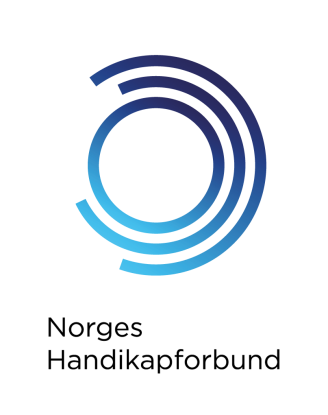 Høring - Rettshjelpsutvalgets utredning NOU 2020:5 Likhet for lovenDet vises til høringsnotat fra Justis- og beredskapsdepartementet om høring på NOUen Likhet for loven. Norges Handikapforbund (NHF) takker for muligheten til å kunne gi innspill i denne høringen.Norges Handikapforbund er en uavhengig samfunnsrettet organisasjon for mennesker med nedsatt funksjonsevne. Vi arbeider for likestilling, full deltakelse, mangfold og rettigheter. NHF er opptatt av å bekjempe diskriminering og sørge for full likestilling og menneskerettigheter for funksjonshemmede. Tilgang til og reell mulighet til å få prøvd sine saker for retten, er avgjørende for funksjonshemmedes likestilling i samfunnet.NHF har noen bemerkninger til de foreslåtte endringene i rettshjelptilbudet. Vi er særlig opptatt av hvilke saker som gir tilgang på fri rettshjelp. Beregning av egenandel
Vi vil først bemerke at vi støtter utvalgets vurdering om en ny tilnærming til beregning av egenandeler for fri rettshjelp. Vi er enig i at rettshjelpreglene ikke skal stimulere til økt bruk av rettssystemet. Vi er også enig i at terskelen for å søke juridisk bistand hos advokat bør være omtrent like høy for alle. Samtidig er det et stort behov for at flere får tilgang til rettshjelp enn i dag. Funksjonshemmede har jevnt over lavere inntekt og større utgifter enn befolkningen for øvrig. Vi støtter derfor forslaget om å tilpasse egenandelen mer etter rettshjelpmottakerens betalingsevne. Prioriterte rettsområder: inn med saker om likestilling og diskriminering og helserettigheter
Flertallet i utvalget ‘Likhet for loven’ foreslår å videreføre ordningen med noen prioriterte rettsområder. Det foreslås i hovedsak å videreføre de rettsområdene som er prioritert i gjeldende rettshjelplov. I tillegg foreslås det at sosialsaker og gjeldssaker skal være prioriterte rettsområder. Andre områder som er vurdert, er ikke tatt med.   Vi er enig i at de rettsområdene som er foreslått som nye prioriterte områder bør bli prioritert. Samtidig mener vi at også flere av de andre rettsområdene, som er vurdert, men avvist, bør være prioritert. Dette gjelder særlig saker om likestilling og diskriminering og helserettigheter.Når utvalget foreslår å ta sosialsaker og gjeldssaker inn i loven er det lagt vekt på den velferdsmessige betydningen slike saker har for enkeltpersoner. Vi mener at den velferdsmessige betydningen for enkeltpersoner i saker om likestilling og diskriminering og helserettigheter, er minst like stor som i sosialsaker og gjeldssaker. Likestilling og diskriminering
Funksjonshemmede er Norges største minoritet. Funksjonshemmede utsettes for omfattende, systematisk og strukturell diskriminering på alle samfunnsområdet og er den gruppen i Norge som står lengst fra å være likestilt.Når det gjelder saker om likestilling og diskriminering vektlegger utvalget at fleste sakene vil bli løst i nemnder. For saker som bringes inn for domstolene mener utvalget at det kan innvilges rettshjelp etter skjønnsvurdering, og at uttalelser fra nemnder, LDO og organisasjoner skal tillegges vekt i vurderingen. Vi er enig i at de fleste saker kan bli løst av diskrimineringsnemnda, men i de tilfellene der det er nødvendig med domstolsbehandling kan det være behov for offentlig rettshjelp. Selv om klage til diskrimineringsnemnda er et lavterskeltilbud, er det likevel noen som trenger hjelp til å formulere en klage. I slike tilfeller kan det være behov for rettshjelp. Det er vanskelig å se hvorfor dette ikke skal være et prioritert område, men bare innvilges etter skjønnsvurdering.Diskriminering kan legge store begrensninger på et menneskes liv, og vil ha stor betydning for om et enkeltmenneske kan leve et fritt og aktivt liv. Vi i NHF kjenner til svært mange saker der funksjonshemmede nektes retten til å gå på egen nærskole, diskrimineres i videre utdanningsløp og hindres deltakelse i arbeidslivet på grunn av sin funksjonsevne. Vi har vanskelig for å se at dette rettsområdet ikke har nok velferdsmessig betydning for enkeltpersoner til å være et prioritert område.Utvalget skriver at det er mulig å få støtte til rettshjelp i alle typer saker etter skjønnsvurdering, og at det skal legges vekt på uttalelser fra diskrimineringsnemnda eller LDO i vurderingen. Samtidig presiseres det at hvilke saksområder som skal gis status som «prioritert» får stor betydning for befolkningens tilgang på rettshjelp. At likestilling og diskriminering ikke er prioritert svekker derfor rettssikkerheten til utsatte grupper. Dette er alvorlig og får store konsekvenser for den enkelte og samfunnet.Helserettigheter
Utvalgets begrunnelse for ikke å innta saker om helserettigheter som et prioritert område er at alvorligheten i sakene varier, og at det varierer om juridisk bistand har effekt. Det er ikke gitt noen eksempler på hvilke saker de sikter til, som er lite egnet å løse med rettslig bistand. Argumentet for å ikke innta slike saker som et prioritert området fremstår derfor ubegrunnet. NHFs medlemmer opplever ofte at dere rettigheter innen helse- og omsorg ikke blir oppfylt. Ikke minst får vi svært mange saker som handler om retten til BPA (brukerstyrt personlig assistent). Det å ikke få innvilget retten til BPA eller å få langt færre timer enn man har behov for, vil i de aller fleste tilfeller være svært alvorlig for den enkelte. Det handler om retten til å leve frie og selvstendige liv. Vi har flere grove eksempler der unge mennesker må legge seg når det passer kommunen, ikke får bistand nok til å kunne studere eller å være sammen med venner. At funksjonshemmede ikke kan reise hvor de vil eller ikke kan velge hvor de selv vil bo og studere, er svært alvorlig. Dette er klare lovbrudd, men som i praksis ofte viser seg krevende å endre uten juridisk bistand. Disse utfordringene kan ofte løses utenfor domstol, men i mange av sakene er det et stort behov for rettslig bistand for å få oppfylt rettighetene sine. Selv om andre kan gi veiledning på visse stadier i saken, er det for andre et behov for bistand fra advokat. At det er stor variasjon i problemstillingene innenfor rettsområdet er etter vår mening ikke et argument for at ingen saker innenfor dette rettsområdet skal være prioritert. Selv om utvalget også her skriver at det er mulig å få støtte til rettshjelp i alle typer saker etter skjønnsvurdering, og at det skal legges vekt på uttalelser fra ombud og interesseorganisasjoner i vurderingen, presiseres det samtidig at hvilke saksområder som skal gis status som prioritet får stor betydning for befolkningens tilgang på rettshjelp. At helserettigheter ikke er prioritert svekker derfor rettssikkerheten til en utsatt gruppe, som opplever store begrensninger i muligheten til å leve et fritt og likeverdig liv, fordi nødvendig tjenester mangler eller er mangelfulle.Ved å ta inn likestilling og diskriminering og helserettigheter som prioriterte områder for fri rettshjelp, vil funksjonshemmedes rettigheter styrkes. Det er på høy tid.Med vennlig hilsenNorges HandikapforbundTove Linnea Brandvik							Sunniva ØrstavikForbundsleder							Generalsekretær 